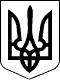 УКРАЇНАЧЕЧЕЛЬНИЦЬКА РАЙОННА РАДАВІННИЦЬКОЇ ОБЛАСТІРІШЕННЯ № 198  01 березня 2017 року                                                             10 сесія 7 скликанняПро звіт голови постійної комісії Чечельницької районної ради з питань соціального захисту населення, освіти, культури, охорони здоров’я, спорту та туризмуКеруючись пунктом 8 частини першої статті 43 та частиною 14 статті 47 Закону України «Про місцеве самоврядування в Україні», Положенням про постійні комісії Чечельницької районної ради 7 скликання, затвердженим рішенням 2 сесії районної ради 7 скликання  від 18 грудня 2015 року № 25, заслухавши звіт голови постійної комісії районної ради з питань соціального захисту населення, освіти, культури, охорони здоров’я, спорту та туризму Воліковської Н.В., районна рада ВИРІШИЛА:1. Звіт з цього питання взяти до відома.2. Постійній комісії районної ради з питань соціального захисту населення, освіти, культури, охорони  здоров’я,спорту та туризму:1) спрямовувати зусилля всіх зацікавлених служб на виконання районних соціальних цільових Програм;2) забезпечувати дієвий контроль за виконанням рішень, віднесених до її відання. 	3. Контроль за виконанням цього рішення  покласти на президію районної ради.Голова районної ради                                                            С.В. П’яніщук 